Ao,Instituto Federal de Educação, Ciência e Tecnologia de Minas Gerais - IFMG
Registro e Controle Acadêmico do Campus Avançado Itabirito.
Solicitação de Certificado de Conclusão do Ensino Médio com base no ENCCEJA.
Eu,____________________________________________________                                                              Natural de_____________________ Data de nascimento ___/__/___                                  Estado civil_____________CPFnº_____________RGnº____________telefone(  )____________Residente e domiciliado à                                     Rua:_____________________________nº_______  Bairro _______________CEP_____________                             venho respeitosamente solicitar a emissão do Certificado de Conclusão do Ensino Médiocom base no Exame Nacional para Certificação de Competências de Jovens e Adultos – ENCCEJA, realizado em__________com os devidos documentos anexos*(ano)Certo do atendimento do meu pedido, aguardo deferimento.                                                                                                                                                                                          Itabirito__/___/_________________________________________________Assinatura do Solicitante(   ) Declaração de conclusão (48h)*Anexar :a)      Extrato de desempenho do estudante no ENCCEJA;b)      Certidão de nascimento ou casamento;c)      Carteira de identidade (ou outro documento oficial com foto, recente);d)      Cadastro de Pessoa Física - CPF;INSTITUTO FEDERAL DE EDUCAÇÃO, CIÊNCIA E TECNOLOGIA DE MINAS GERAIS CAMPUS AVANÇADO ITABIRITO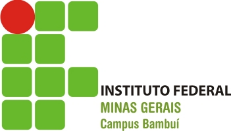 Para preenchimento por parte do IFMGCERTIFICADO DE CONCLUSÃO DO ENSINO MÉDIO COM BASE NO ENCCEJANome:_________________________________________________CPF:____________________EM:_______/________/_________                              RCA:_________________________